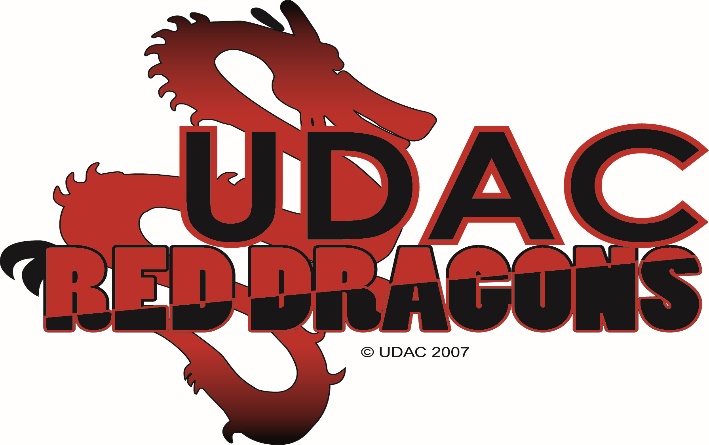 GRIEVANCE PolicyThe Upper Dublin Aquatic Club (UDAC) Grievance Policy outlines guidance and procedures to give swimmers, parents, coaches, Club leadership, and employees a way to address and report grievances in a productive, systematic way that allows the appropriate parties to investigate and intervene, and take disciplinary action when needed.  There are occasions when a problem arises in a club, for example fighting or bullying, where immediate action is required. A temporary suspension or exclusion from a single training session can be given by the coaches. A report should then be made, within 24 hours, to the club president, who then should report back to the board, who should follow the procedures outlined below.With the exception of issues that immediately effect the health and safety of swimmers, all matters should be discussed before or after a coaching session and coaches should not be expected to deal with issues during water time.If your concern relates to inappropriate behavior or activity that includes but is not limited to the following:Criminal activityUse, sale or distribution of illegal drugsPhysical abuseInappropriate touchingCoaches sharing hotel rooms with athletesRubdowns or massages performed by coachesPictures and or videos taken in locker rooms or changing areasViolations of USA Swimming’s Minor Athlete Abuse Prevention Policy (MAAPP)Please report the incident immediately to SafeSport.  You can reach out to the Middle Atlantic Swimming Safe Sport Chair at safesport@maswim.org or USA Swimming SafeSport Director Abigail Howard  ahoward@usaswimming.org.  Anonymous reporting can be completed https://fs22.formsite.com/usaswimming/form10/index.htmlIf your concern relates to sexual misconduct, sexual harassment or sexually explicit communication through any media, please contact the U.S Center for SafeSport to make a report immediately.  You can report your concern online or call 720-524-5640.  More information can be found at www.uscenterforsafesport.org.  Any concerns dealing with deception or recruiting should be directed to the Eastern Zone Board of Review at ZBORchair@easternzoneswimming.org.  TYPES OF GRIEVANCESSwimmer conductAssistant or Age Group Coach ConductHead Coach ConductEmployee Conduct (non-swim team employees)Board of Director Member ConductUSA Swim Official or swim team parent conductWHOM TO NOTIFY OF A GRIEVANCE (The Grievance Chain-of-Command)Regarding the Conduct of a Swimmer - Contact the Director of Aquatics, or the Head CoachShould a parent or swimmer feel another swimmer’s conduct is inappropriate or violates the Athlete Code of Conduct, the parent/swimmer should discuss these concerns with our Director of Aquatics or Head Coach  This complaint can be made in person or in writing.  Coaches will ensure that the UDAC Board of Directors is notified of the complaint and will participate in assessing behavior.Regarding the Conduct of an Assistant or Age Group Coach - Contact the Director of Aquatics, or the Head CoachShould a parent or swimmer feel an Age Group Coach’s conduct is inappropriate or in violation of any Club policies or procedures, the parent/swimmer should notify the Director of Aquatics or Head Coach of this violation.  This complaint should be made in person or in writing.  Regarding Conduct of Head Coach – Contact the Director of Aquatics and UDAC Board President Should a parent or swimmer feel the Head Coach’s conduct is inappropriate or violates any Club policies or procedures, the parent/swimmer should notify the Director of Aquatics and the President of the Board of Directors of this violation.  This complaint should be made in person or in writing.   This complaint will be subject to review and discussion by the full Board of Directors.Regarding Board of Director Member Conduct – Contact the UDAC Board PresidentShould a parent or swimmer feel a Director’s conduct is inappropriate or violates any Club policies or procedures, the parent/swimmer should notify the Board President of this violation in person or in writing. If the Board President is the Director whose conduct is in question, the Board Vice President should be notified in writing or in person instead of the Board President. This complaint will be reviewed and discussed by the full Board of Directors.Regarding Parent or Swim Official Conduct – Contact the Director of Aquatics and Board PresidentShould a parent or swimmer feel another UDAC parent’s conduct is inappropriate or violates any Club policies or procedures, the parent/swimmer should notify the Director of Aquatics and Board President of this violation in person or in writing. This complaint will be reviewed and discussed by the full Board of Directors.HOW GRIEVANCES WILL BE HANDLEDThe Board of Directors have the authority to impose penalties for infractions of the UDAC Athlete, Parent and Coaches Codes of Conduct or any behavior(s) they deem not to be in the best interests of the Club or other swimmers. USA Swimming and local law enforcement (if applicable) will be contacted within 24 hours if a coach, parent or swimmer violates the USA Swimming Code of Conduct, Athlete Protection Policy, or local laws.Gathering Information: The appropriate individuals will reach out to the person who filed the grievance and the person against whom the grievance is being filed to ask questions about what happened. Other witnesses may be contacted for more information, as well.  All information will be recorded on the UDAC Incident Report form. Assessing Behavior: The behavior of the person(s) against which the grievance was brought will be assessed using Club policies and facility rules, USA Swimming Code of Conduct, USA Swimming Safe Sport policies, and applicable local and state laws.  The Middle Atlantic Swimming Safe Sport Chair will be notified of the incident.Consequences Will be Given and Disciplinary Action Will be Taken if Appropriate. These consequences and disciplinary actions will be decided using the following general guidelines: Nature of the misconductSeverity of the misconductPrior disciplinary actionsAdverse effect of the misconductApplication of the Code of Conduct